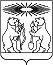 О внесении изменений в постановление администрации Северо-Енисейского района от 08.12.2015 № 775-п «Об утверждении Требований к порядку разработки и принятия правовых актов о нормировании в сфере закупок для обеспечения муниципальных нужд Северо-Енисейского района, содержанию указанных актов и обеспечению их исполнения»В целях приведения Требований к порядку разработки и принятия правовых актов о нормировании в сфере закупок для обеспечения муниципальных нужд Северо-Енисейского района, содержанию указанных актов и обеспечению их исполнения утвержденных постановлением администрации Северо-Енисейского района от 08.12.2015 № 775-п «Об утверждении Требований к порядку разработки и принятия правовых актов о нормировании в сфере закупок для обеспечения муниципальных нужд Северо-Енисейского района, содержанию указанных актов и обеспечению их исполнения» в соответствие с Постановлением Правительства Российской Федерации от 18.05.2015 №476 «Об утверждении общих требований к порядку разработки и принятия правовых актов о нормировании в сфере закупок, содержанию указанных актов и обеспечению их исполнения», руководствуясь статьей 34 Устава Северо-Енисейского района, ПОСТАНОВЛЯЮ:1. Внести в постановление администрации Северо-Енисейского района от 08.12.2015 № 775-п «Об утверждении Требований к порядку разработки и принятия правовых актов о нормировании в сфере закупок для обеспечения муниципальных нужд Северо-Енисейского района, содержанию указанных актов и обеспечению их исполнения» (в редакции постановления администрации Северо-Енисейского района от  21.12.2016  № 883-п) (далее – постановление) следующие изменения:1) в приложении к постановлению, именуемом «Требования к порядку разработки и принятия правовых актов о нормировании в сфере закупок для обеспечения муниципальных нужд Северо-Енисейского района, содержанию указанных актов и обеспечению их исполнения» (далее – Требования)а) в пункте 7 Требований слова «абзаце третьем подпункта «а»» заменить словами «абзаце втором, четвертом подпункта «а»»;б) в пункте 10 Требований слова «абзаце третьем подпункта «а»» заменить словами «абзаце втором, четвертом подпункта «а»»;в) в пункте 11 Требований слова «абзаце третьем подпункта «а» и в абзаце третьем подпункта «б» пункта 1 Требований» заменить словами «абзаце втором, четвертом подпункта «а» и в абзаце третьем подпункта «б» пункта 3 Требований»;г) в пункте 17 Требований слова «абзаце третьем подпункта «а»» заменить словами «абзаце втором, четвертом подпункта «а»»;д) в пункте 18 Требований слова «пункта 1 Требований» заменить словами «пункта 3 Требований»;е) в подпункте «б» пункта 19 слова « и бюджетными учреждениями» заменить словами «, бюджетными учреждениями и муниципальными унитарными предприятиями (муниципальными предприятиями)»;ж) в пункте 24 слова «или нескольких его территориальных органов,» исключить.2. Настоящее постановление вступает в силу после официального опубликования в газете «Северо-Енисейский ВЕСТНИК», подлежит размещению на официальном сайте Северо-Енисейского района (www.admse.ru).3. Отделу муниципальных закупок администрации Северо-Енисейского района (Куренева Т.И.) обеспечить размещение настоящего постановления в единой информационной системе в сфере закупок в течение 7 дней со дня подписания.Глава Северо-Енисейского района 				 И. М. ГайнутдиновАДМИНИСТРАЦИЯ СЕВЕРО-ЕНИСЕЙСКОГО РАЙОНА ПОСТАНОВЛЕНИЕАДМИНИСТРАЦИЯ СЕВЕРО-ЕНИСЕЙСКОГО РАЙОНА ПОСТАНОВЛЕНИЕ«22» февраля 2017 г.№ 56-пгп Северо-Енисейскийгп Северо-Енисейский